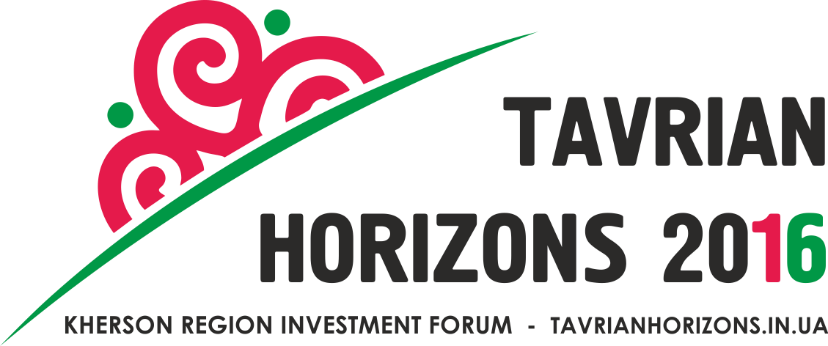 IX INTERNATIONAL INVESTMENT FORUM«TAVRIAN HORIZONS: cooperation, investments, economic development»Organizers: Kherson Regional State Administration Kherson Regional CouncilUSAID Leadership in Economic Governance (LEV) ProgramSeptember, 30 (Friday)*Exposition of Kherson region brand manufacturers October, 01 (Saturday)***  -Along with Forum activity the IT-hackathons (green-zone) will be held as well as the fam-trips for tour operators from Italy, Germany and Ukraine.** - Tavrian regional business-day.There may be made changes in the program. Please, follow us on tavrianhorizons.in.uaOrganizers: Kherson Regional State Administration,                     Kherson Regional CouncilUSAID Leadership in Economic Governance (LEV) ProgramThe Department of investments, tourist activities and industrial policy+38 (0552) 22-57-68, 26-22-56, e-mail: info@tavrianhorizons.in.ua30/09/16 – 01/10/16Cultural-entertainment complex "Premier"Nova Kakhovka (Kherson region)Dniprovsky avenue, 429.00 – 10.15Registration of the Forum participants, welcome coffeeGala session10.30The opening ceremonyWelcome speeches of the:Head of Kherson regional state administration Andrii GordieievHead of the Kherson regional Council Andrii PutilovPrime Minister of Ukraine Volodymyr GroysmanChairman of the International trade club in Ukraine Mr. Andras KadarPresident of East Europe Foundation Mr. Victor LiakhProgram Director USAID Leadership in Economic Governance (LEV) Mrs. Tamara Solyanyk11.00Presentation of the potential of the Kherson region 
«Kherson Region – Synergy of Prospects»Opportunities of high-capacity transport hub of Ukraine through transport logistics developmentSpeaker: Hero of Ukraine, General Director of the LLC AE NIBULON, Oleksiy VadaturskiiKherson Region – the territory of energy efficient technologiesSpeaker: acting deputy head of Kherson Regional State Administration Oleksander AdamchykDevelopment of modern hotel-resort industry - Kherson Region tourism driverSpeaker: Honorary President of the LLC «Morski vorota», Honorary Consul of the Kingdom of Sweden Carl SturenIndustrial parks of the Kherson Region – regional economic growth pointsSpeaker: Chairman of the board LLC RPE “Kherson machine building plant”, Oleksandr Oleinyk12.30Signing of cooperation memorandums12.45 – 13.20Press conference for mass media12.45 – 14.00Lunch13.45 – 15.00Bilateral meetings with members of the International trade club (heads of trade-economic departments of embassies of Poland, Austria, Belgium, Germany, Slovakia) in B2B format14.00 – 17.00Business discussion platformPanel discussion: «Kherson region – tourist pearl of Ukraine – synergy of nature and hospitality»Moderator: Ivan Liptuga, director of the Department of tourism and resorts of the Ministry of economic development and trade of UkrainePanel discussion: «Investments in agribusiness»Moderator: Andrii Stefanovych, director of the Department scientific and educational providing and rural entrepreneurship development of The Ministry of agrarian policy and food of UkrainePanel discussion: «Industry, transport infrastructure, energy efficiency and their investment attractiveness»Moderator: Pavlo Sheremeta, Director of School of Public Management under Ukrainian Catholic University, former Minister of economic development and trade of UkraineRoundtable: «Developed business-climate – the basis for investment attraction»Moderator: Igor Burakovky, Senior Adviser of USAID Leadership in Economic Governance (LEV) Program, Head of the Board of The Institute for Economic Research and Policy Consulting5.Panel discussion: «Economically able communities of Kherson region –guarantee of the regional development»Moderator: Anatolii Tkachuk, director on  science and development issues of Public Organization "Institute of Civil Society"18.00Reception from the Head of the Regional State Administration Andrii Gordieiev9.00 – 15.00Presentation and acquaintance of Forum participants with production capacities, investment proposals and areas of Kherson region according to the following spheres:Agrarian sector – opportunities for the full production cycle;Industry – brownfields and territories for your technologies development;Transport hub – marine and air gateway of Ukraine;Tourist pearl of Ukraine – synergy of nature and hospitality of Kherson citizensExcursion among tourist sites of Kherson region (Biosphere reserve Askania-Nova of F.E.Falz-Fein)